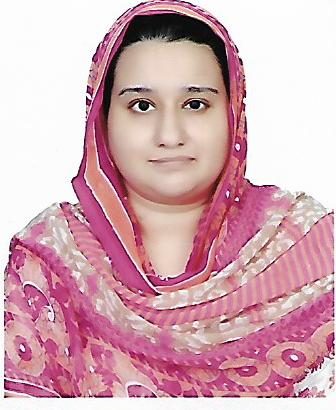 C/o-Cell Number: +971504973598Email Address: saher.342147@2freemail.com              Address:  Abu DhabiCareer OBJECTIVESCORE COMPETENCIESTo secure a position in a dynamic and progressive organization that offers   versatile opportunities for comprehensive career building, growth and skill development in a challenging and innovative environment with an objective to constructively contribute towards the goals of the organization and to proficiently apply my knowledge, skills and abilities which I have gained through my educationEducationEducationExperienceExperienceACCOUNTSEXECUTIVE|STRUCTURE HEALTH AND FITNESS| Lahore, pakistan| AUG, 2015 – OCT, 2016Responsibilities:Accurate Processing of Bank and Petty Cash Receipts/Payments and Performing Reconciliations Handling Accounts up to Finalization Preparing debtors & creditors reports & reconciliations Coordinating & maintaining PR with banks and suppliers. Examination and Rectification of errors in Accounts Preparation of monthly and quarterly Finalization journals,(prepayment, accruals, fixed assets) Raising, recording and posting of Sales purchase invoices, credit notes, statements and allocation of receipts against customer’s accounts using QuickBooksand Excel spread sheets Prepare, examine, or analyze accounting records financial statements, or other reports to assess accuracy, completeness and conformance to reporting and procedural standardsCERTIFICATIONSCERTIFICATIONS ACCOUNTECH TRaining & Solutions | Lahore, pakistan | 2016 Courses INCLUDE: ADVANCE EXCEL, TALLY ERP, QUICKBOOKS PROLanguagesLanguagesPersonal:Personal:Date of Birth:07-08-1986NATIONALITY      :   PakistanIVISA STATUS   :VISIT